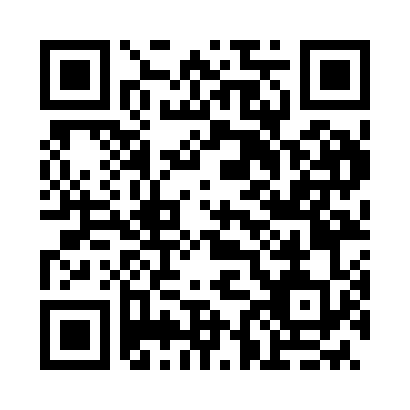 Prayer times for Zsellerdulo, HungaryMon 1 Jul 2024 - Wed 31 Jul 2024High Latitude Method: Midnight RulePrayer Calculation Method: Muslim World LeagueAsar Calculation Method: HanafiPrayer times provided by https://www.salahtimes.comDateDayFajrSunriseDhuhrAsrMaghribIsha1Mon1:444:4912:476:158:4511:292Tue1:464:5012:486:158:4511:283Wed1:484:5112:486:158:4511:264Thu1:504:5112:486:158:4411:255Fri1:534:5212:486:158:4411:236Sat1:554:5312:486:158:4411:227Sun1:574:5412:486:158:4311:208Mon2:004:5412:496:148:4311:199Tue2:024:5512:496:148:4211:1710Wed2:054:5612:496:148:4111:1511Thu2:074:5712:496:148:4111:1312Fri2:104:5812:496:138:4011:1113Sat2:124:5912:496:138:3911:0914Sun2:155:0012:496:138:3811:0715Mon2:185:0112:506:128:3811:0516Tue2:205:0212:506:128:3711:0317Wed2:235:0312:506:118:3611:0118Thu2:255:0412:506:118:3510:5919Fri2:285:0512:506:108:3410:5720Sat2:315:0612:506:108:3310:5421Sun2:335:0712:506:098:3210:5222Mon2:365:0912:506:088:3110:5023Tue2:385:1012:506:088:3010:4824Wed2:415:1112:506:078:2810:4525Thu2:445:1212:506:078:2710:4326Fri2:465:1312:506:068:2610:4127Sat2:495:1512:506:058:2510:3828Sun2:515:1612:506:048:2410:3629Mon2:545:1712:506:048:2210:3330Tue2:575:1812:506:038:2110:3131Wed2:595:2012:506:028:1910:29